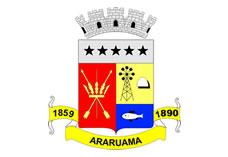 ESTADO DO RIO DE JANEIROPrefeitura Municipal de AraruamaSecretaria Municipal de SAÚDEFUNDO MUNICIPAL DE SAÚDEEXTRATO DE TERMO DE DISPENSA DE LICITAÇÃORATIFICAÇÃO Nº.009/SESAU/2020             Com fulcro no que dispõe o inciso IV do art. 24, da Lei nº 8.666/93, e, em conformidade com o parecer exarado pela Procuradoria Geral do Município, constante do processo administrativo municipal de nº.12.072/2020, RATIFICO a dispensa de licitação para JBT INDUSTRIA E COMÉRCIO DE IMPORTAÇÃO EXPORTAÇÃO LTDA., no valor de R$154.171,00 (cento e cinquenta e quatro mil e cento e setenta e um reais). Gabinete da Secretaria de Saúde de Araruama, 31 de março de 2020.Ana Paula Bragança CorrêaSecretária Municipal de Saúde de Araruama